          FORMULÁRIO FAPES 3B - RELAÇÃO DE SELEÇÃO/ CLASSIFICAÇÃO E INDICAÇÃO DOS BOLSISTAS                                                            DE IC JÚNIOR E DE MONITORIA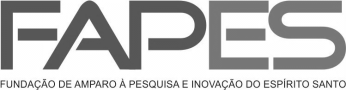 IDENTIFICAÇÃO DO PROJETOTítulo do Projeto: Nome do Proponente:Instituição do Proponente: Escola Participante:Relação dos candidatos indicados a bolsistas de IC Jr por ordem de classificaçãoRelação dos candidatos indicados a bolsistas de IC Jr por ordem de classificaçãoRelação dos candidatos indicados a bolsistas de IC Jr por ordem de classificaçãoRelação dos candidatos indicados a bolsistas de IC Jr por ordem de classificaçãoRelação dos candidatos indicados a bolsistas de IC Jr por ordem de classificaçãoRelação dos candidatos indicados a bolsistas de IC Jr por ordem de classificaçãoRelação dos candidatos indicados a bolsistas de IC Jr por ordem de classificaçãoNºNome do alunoCPF do alunoPontuação alunoSérie/Ano do alunoNome Pai ou Responsável(se menor)CPF Pai ou Responsável (se menor)NºNome do alunoCPF do alunoPontuação alunoSérie/Ano do alunoNome Pai ou Responsável(se menor)CPF Pai ou Responsável (se menor)1º2º3º4º5º6º7º8º9º10ºRelação dos candidatos indicados a SUPLENTES de bolsistas de IC Jr por ordem de classificaçãoRelação dos candidatos indicados a SUPLENTES de bolsistas de IC Jr por ordem de classificaçãoRelação dos candidatos indicados a SUPLENTES de bolsistas de IC Jr por ordem de classificaçãoRelação dos candidatos indicados a SUPLENTES de bolsistas de IC Jr por ordem de classificaçãoRelação dos candidatos indicados a SUPLENTES de bolsistas de IC Jr por ordem de classificaçãoRelação dos candidatos indicados a SUPLENTES de bolsistas de IC Jr por ordem de classificaçãoRelação dos candidatos indicados a SUPLENTES de bolsistas de IC Jr por ordem de classificaçãoNºNome do alunoCPF do alunoPontuação alunoSérie/Ano do alunoNome Pai ou Responsável(se menor)CPF Pai ou Responsável (se menor)NºNome do alunoCPF do alunoPontuação alunoSérie/Ano do alunoNome Pai ou Responsável(se menor)CPF Pai ou Responsável (se menor)1º2º3º4º5º6º7º8º9º10º11º12º13º14º15ºDeclaramos, para fins de direito, que a relação acima é a expressão do resultado da seleção de alunos da escola, segundo normas do edital e metodologia de seleção constante na proposta do projeto.Declaramos, para fins de direito, que a relação acima é a expressão do resultado da seleção de alunos da escola, segundo normas do edital e metodologia de seleção constante na proposta do projeto.Local e data: Local e data: Assinatura do(a) Diretor(a) da EscolaAssinatura ProponenteAssinatura do tutor:INDICAÇÃO DO (A) BOLSISTA MONITOR (A)INDICAÇÃO DO (A) BOLSISTA MONITOR (A)INDICAÇÃO DO (A) BOLSISTA MONITOR (A)INDICAÇÃO DO (A) BOLSISTA MONITOR (A)INDICAÇÃO DO (A) BOLSISTA MONITOR (A)INDICAÇÃO DO (A) BOLSISTA MONITOR (A)INDICAÇÃO DO (A) BOLSISTA MONITOR (A)NºNome do(a) Monitor(a)CPFNome da IESCurso da Graduação PeríodoEndereço Eletrônico (e-mail)1º2ºDECLARAÇÃODECLARAÇÃODeclaramos, para fins de direito, que o (a) bolsista monitor(a) foi selecionado por mim e cumpre os requisitos previstos no Edital.Declaramos, para fins de direito, que o (a) bolsista monitor(a) foi selecionado por mim e cumpre os requisitos previstos no Edital.Local e data: Local e data: Assinatura bolsista Monitor(a)Assinatura Proponente/Orientador(a)